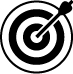 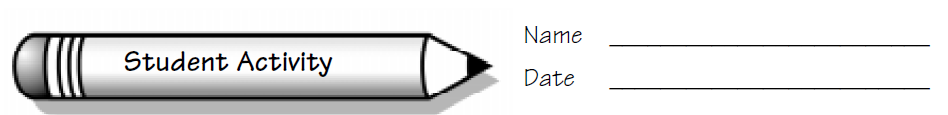 Focus: Find patterns formed by remainders when dividing. Recurring RemaindersCollecting and Organizing Data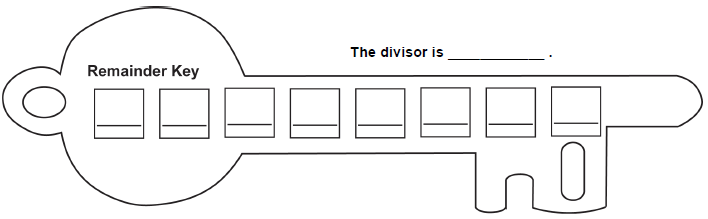 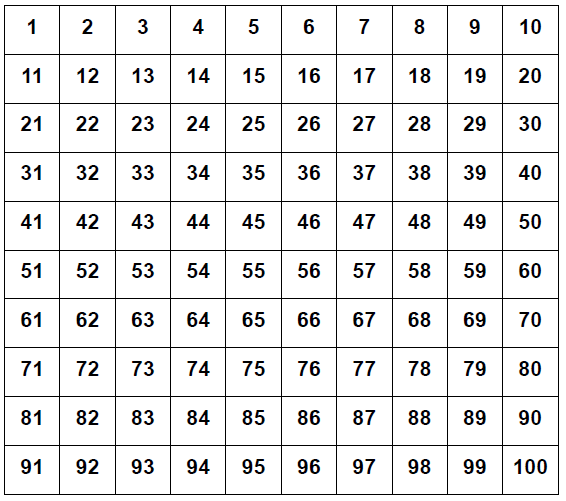 Patterns we found while we were doing this activity: